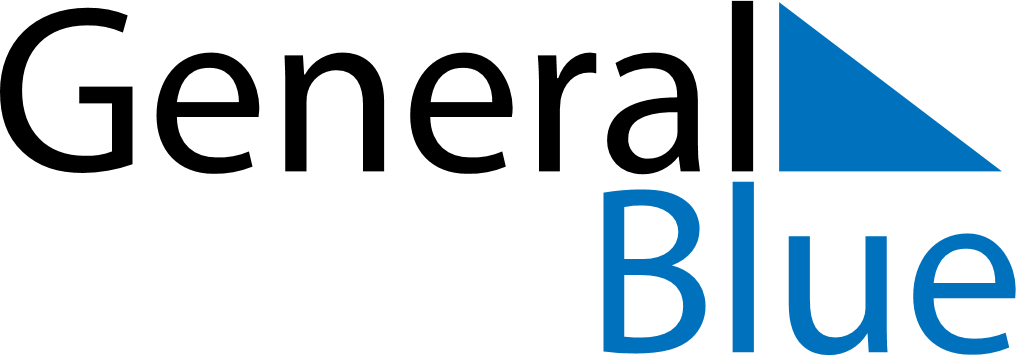 December 2019December 2019December 2019IrelandIrelandMondayTuesdayWednesdayThursdayFridaySaturdaySunday1234567891011121314151617181920212223242526272829Christmas DaySt. Stephen’s DayChristmas Bank Holiday3031